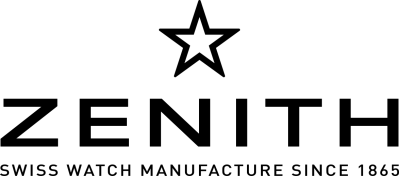 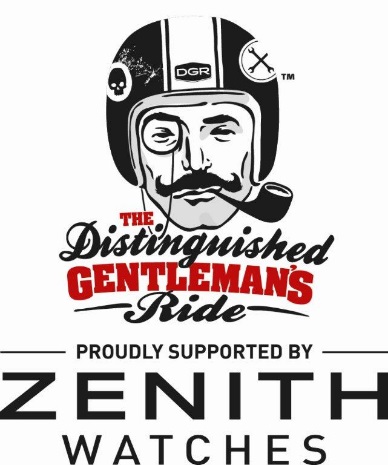 سباق Distinguished Gentleman’s Rideنسخة عام 2017: تحطيم الأرقام القياسية95 دولة. 600 مدينة. يجتمع أكثر من 70000 من الشخصيات النبيلة بصحبة دراجاتهم النارية لهدف سامٍ.حدث تحت رعاية شركة Zenith لصالح مؤسسة Movember Foundationودعمها للتوعية بمرض سرطان البروستاتا وتعزيز الصحة النفسية للرجالوقد دعمت شركة Zenith السباق في جميع أنحاء العالم وأبدعت الساعة الرائعة PILOT TON-UP المزدانة بنقش شعار سباق Distinguished Gentleman’s Ride.تم بيع الموديل رقم 0 في مزاد علني أمس بمبلغ وصل إلى 7500 يورو - في حدث خاص بمدينة ميلانومن خلال المزاد الخيري لمتجر THE RAKE بالتعاون مع شركة Rubinacci لصالح سباق DGR، بحضور كلا من الرئيس التنفيذي لشركة Zenith السيد Julien Tornare ومؤسس متجر The Rake السيد Wei Koh، فضلا عن مؤسس الحدث السيد Mark Hawwa.لو لوكل– 26 سبتمبر 2017 – لقد حقق الحدث معدل جذب لم يسبق له مثيل في عالم ركوب الدراجات النارية الكلاسيكية: الأحد السابق، 24 سبتمبر 2017، في 600 مدينة عبر 95 دولة حول العالم، اجتمع أكثر من 70000 من الشخصيات النبيلة في نفس اليوم على متن دراجاتهم النارية ليدعموا الأبحاث التي تُجرى على سرطان البروستاتا والصحة النفسية للرجال لصالح مؤسسة Movember Foundation.ما هو العامل المشترك بينهم جميعا؟ أنهم يستخدمون مجموعة من الدراجات الكلاسيكية والدراجات النارية من نوع café raّcer وbobber وscrambler والموديلات الاستثنائية المخصصة الأخرى التي ستشارك في الاستعراضات المنظمة والاحتفالية في تناغم بديع بمحاذاة الطريق والرصيف.والهدف؟ لجمع التبرعات. يهدف هذا الحدث المُقام لصالح مؤسسة Movember Foundation لدعم جهودها نحو تمويل برامج سرطان البروستاتا والصحة النفسية للرجال – وتجاوز حد 5 مليون دولار أمريكي هذا العام (تم جمع أكثر من 8 مليون دولار أمريكي بالفعل منذ أن أقامه الأسترالي السيد Mark Hawwa). ومن ضمن المشاهير الذين سيشاركون في نسخة 2017، الممثل الأمريكي Eric C.Olsen (من مسلسل NCIS LA)، الممثل الأسترالي Jai Courtney، بالإضافة إلى المدون في عالم الموضة Mariano Di Vaio (سباق DGR في مدينة ميلانو) على متن دراجاتهم النارية الخاصة.الأناقة والسخاء: إنه لمن دواعي فخر وسعادة شركة Zenith دعمها هذا الحدث الخيري العالمي للسنة الثانية على التوالي.ولتمييز هذا السباق والإشادة بالمتبرعين الكرماء، أصدر صانع الساعات السويسرية ست ساعات خاصة جدا مرقمة من طراز Pilot Ton-Up تحمل كلا منها شعار سباق DGR 2017، احتفالا بالتصميم والتقنية الخالدين لهدف سامٍ.ولقد تم تخصيص خمس ساعات كهدايا للمتبرعين الرئيسيين، بينما تم بيع الموديل "رقم 0" في مزاد علني بمبلغ وصل إلى 7500 يورو لصالح مؤسسة Movember Foundation في حدث استثنائي في مدينة ميلانو من خلال المزاد الخيري الذي أقامه متجر THE RAKE بالتعاون مع شركة Rubinacci لصالح سباق DGR - بحضور كلا من الرئيس التنفيذي لشركة Zenith السيد Julien Tornare ومؤسس متجر THE RAKE السيد Wei Koh، فضلا عن مؤسس الحدث السيد Mark Hawwa. العلاقات الصحافيةMarine Lemonnier-Brennan - مديرة العلاقات العامة الدولية لشركة ZENITHmarine.lemonnier@zenith-watches.com - هاتف +41 79 389 67 62